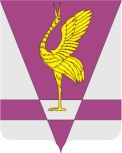 В соответствии со статьями 50, 51 Федерального Закона от 06.10.2003г № 131-ФЗ «Об общих принципах организации местного самоуправления в Российской Федерации», со статьей 4.1 Закона Красноярского края от 05.06.2008 № 5-1732 «О порядке безвозмездной передачи в муниципальную собственность имущества, находящегося в государственной собственности края, и безвозмездного приема имущества, находящегося в муниципальной собственности, в государственную собственность края», в рамках реализации государственной программы «Развитие образования», утвержденной постановлением Правительства Красноярского края от 30.09.2013 № 508-п, руководствуясь статьями 23, 51, 52 Устава Ужурского района, на основании Положения о порядке управления и распоряжения муниципальной собственностью Ужурского района Красноярского края, утвержденного решением Ужурского районного Совета депутатов от 21.06.2016 № 12-79р, Ужурский районный Совет депутатов РЕШИЛ:1. Принять предложенное к передаче в муниципальную собственность муниципального образования Ужурский район Красноярского края движимое имущество, находящееся в государственной собственности Красноярского края, согласно приложению.2. Настоящее решение вступает в силу со дня его подписания.Приложениек решению Ужурского районного Совета депутатов от 23.05.2023 № 32-210рПЕРЕЧЕНЬкраевого имущества, предлагаемого к передаче в муниципальную собственность муниципальногообразования Ужурский район Красноярского края из государственной собственности Красноярского края вКРАСНОЯРСКИЙ КРАЙУЖУРСКИЙ РАЙОННЫЙ СОВЕТДЕПУТАТОВРЕШЕНИЕКРАСНОЯРСКИЙ КРАЙУЖУРСКИЙ РАЙОННЫЙ СОВЕТДЕПУТАТОВРЕШЕНИЕКРАСНОЯРСКИЙ КРАЙУЖУРСКИЙ РАЙОННЫЙ СОВЕТДЕПУТАТОВРЕШЕНИЕ23.05.2023г. Ужур№ 32-210рО приеме движимого имущества, находящегося в государственной собственности Красноярского края в муниципальную собственность муниципального образования Ужурский район Красноярского края О приеме движимого имущества, находящегося в государственной собственности Красноярского края в муниципальную собственность муниципального образования Ужурский район Красноярского края О приеме движимого имущества, находящегося в государственной собственности Красноярского края в муниципальную собственность муниципального образования Ужурский район Красноярского края Председатель Ужурского районного Совета депутатов__________________Агламзянов А.С.Глава Ужурского района _________________Зарецкий К.Н.№ п/пНаименование имущества№ выписки из электронного ПТСИндивидуальные характеристикикол-воБалансовая стоимость, руб.1234561Специальный автобус для перевозки детей164301056379746модель ГАЗмодификация A67R43VIN: X96A67R43P0023910№ кузова: A67R43P0023910№ двигателя: A27500N1101137цвет желтыйгод выпуска 202312 672 570,002Специальный автобус для перевозки детей164301056379471модель ГАЗмодификация A66R33VIN: X96A66R33P0952823№ кузова: A66R33P0071507№ двигателя: A27500N0901858цвет желтый год выпуска: 202312 567 275,003Специальный, автобус для перевозки детей164301056379713модель ГАЗмодификация A67R43VIN: X96A67R43P0023902№ кузова: A67R43P0023902№ двигателя: A27500N1100608цвет желтыйгод выпуска 202312 672 570,004Специальный, автобус для перевозки детей164301056379702модель ГАЗмодификация A67R43VIN: X96A67R43P0023901№ кузова: A67R43P0023901№ двигателя: A27500N1100589цвет желтыйгод выпуска 202312 672 570,00Итого210 584 985,00